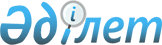 О внесении изменений в некоторые указы Президента Республики КазахстанУказ Президента Республики Казахстан от 15 апреля 2013 года № 541.
      Подлежит опубликованию     
      в Собрании актов Президента и  
      Правительства Республики Казахстан
      ПОСТАНОВЛЯЮ:
      1. Утвердить прилагаемые изменения, которые вносятся в некоторые указы Президента Республики Казахстан.
      2. Настоящий Указ вводится в действие со дня подписания. ИЗМЕНЕНИЯ,
которые вносятся в некоторые указы
Президента Республики Казахстан
      1. Утратил силу Указом Президента РК от 31.07.2023 № 290.
      2. В Указ Президента Республики Казахстан от 5 июля 2007 года № 364 "Об утверждении общевоинских уставов Вооруженных Сил, других войск и воинских формирований Республики Казахстан" (САПП Республики Казахстан, 2009 г., № 24-25, ст. 207; 2012 г., № 51, ст. 686):
      1) в уставе внутренней службы Вооруженных Сил, других войск и воинских формирований Республики Казахстан, утвержденном вышеназванным Указом:
      часть вторую пункта 70 изложить в следующей редакции:
      "Начальников департаментов, главных управлений (управлений) Министерства обороны, Генерального штаба Вооруженных Сил, центральных органов управления других войск и воинских формирований, а также по приглашению в воинскую часть почетных посетителей командир воинской части (корабля) встречает, представляется и сопровождает их по расположению воинской части (корабля).";
      абзац четырнадцатый пункта 111 изложить в следующей редакции:
      "осуществлять снятие с хранения и эксплуатацию вооружения, военной и другой техники, других материальных средств неприкосновенного запаса только по приказам Министра обороны, начальника Генерального штаба Вооруженных Сил, руководителей других войск и воинских формирований;";
      часть вторую пункта 284 изложить в следующей редакции:
      "Проверки осуществляются Министром обороны, начальником Генерального штаба Вооруженных Сил, соответствующими руководителями других войск и воинских формирований, главнокомандующими видами, командующими родами войск, войсками региональных командований, командиром воинской части или лицами по их поручению внезапно и с установленными ограничениями.";
      часть первую пункта 321 изложить в следующей редакции:
      "321. Состав дежурных сил и средств, их задачи и степени боевой готовности, продолжительность, порядок несения боевого дежурства, подготовки личного состава, вооружения, военной и другой техники к заступлению на боевое дежурство и их смены определяются приказом командира воинской части в соответствии с требованиями настоящего устава, приказов Министра обороны, соответствующих руководителей других войск и воинских формирований, начальника Генерального штаба Вооруженных Сил, главнокомандующих видами, командующих родами войск, войсками региональных командований и начальниками специальных войск.";
      пункт 324 изложить в следующей редакции:
      "324. Порядок заступления на боевое дежурство определяется приказами Министра обороны, начальника Генерального штаба Вооруженных Сил, соответствующих руководителей других войск и воинских формирований, главнокомандующих видами, командующих родами войск, войсками региональных командований и начальниками специальных войск.";
      части первую и вторую пункта 328 изложить в следующей редакции:
      "328. Полномочия, периодичность и порядок проверки боевого дежурства должностными лицами определяются Министром обороны, начальником Генерального штаба Вооруженных Сил, соответствующими руководителями других войск и воинских формирований.
      Проверка несения боевого дежурства осуществляется Министром обороны, начальником Генерального штаба Вооруженных Сил,  соответствующими руководителями других войск и воинских формирований, главнокомандующими видами, командующими родами войск, войсками региональных командований, начальниками специальных войск, командирами воинских частей или лицами по их поручению, для чего разрабатывается план проверки несения боевого дежурства.";
      часть четвертую пункта 399 изложить в следующей редакции:
      "При необходимости по приказу Министра обороны, начальника Генерального штаба Вооруженных Сил, руководителей других войск и воинских формирований в некоторых воинских частях дневальные и помощники дежурного по контрольно-пропускному пункту, суточный наряд роты и дневальные по парку могут вооружаться автоматами (карабинами) с двумя снаряженными магазинами.";
      в приложении 5 к уставу внутренней службы:
      часть седьмую пункта 27 изложить в следующей редакции:
      "При расформировании воинской части боевое знамя и грамота отправляются с краткой исторической справкой секретным порядком, фельдсвязью, через Генеральный штаб Вооруженных Сил и уполномоченные органы других войск и воинских формирований для экспонирования и хранения в музеи. Ордена и документы к ним установленным порядком возвращаются Президенту Республики Казахстан.";
      2) в уставе гарнизонной и караульной служб Вооруженных Сил, других войск и воинских формирований Республики Казахстан, утвержденном вышеназванным Указом:
      часть первую пункта 2 изложить в следующей редакции:
      "2. Границы гарнизона определяются приказом начальника Генерального штаба Вооруженных Сил Республики Казахстан. В состав более крупного гарнизона включаются все воинские части, расположенные в ближайших к нему населенных пунктах. В эти границы могут быть включены и другие близлежащие населенные пункты.";
      пункты 7 и 8 изложить в следующей редакции:
      "7. В каждом гарнизоне приказом начальника Генерального штаба Вооруженных Сил Республики Казахстан, как правило, из числа командиров воинских частей Министерства обороны назначается начальник гарнизона, при необходимости могут назначаться: начальник штаба гарнизона, заместитель начальника гарнизона по воспитательной и социально-правовой работе, заместитель начальника гарнизона по тылу, другие лица администрации гарнизона и определяться их обязанности (приложение 1).
      В гарнизонах, где командиры воинских частей других войск и воинских формирований выше по занимаемой должности командиров воинских частей Министерства обороны Республики Казахстан, начальники гарнизонов назначаются приказом начальника Генерального штаба Вооруженных Сил Республики Казахстан по согласованию с соответствующими руководителями других войск и воинских формирований.
      8. О вступлении в должность начальник гарнизона объявляет в приказе, докладывает начальнику Генерального штаба Вооруженных Сил Республики Казахстан, командующему войсками регионального командования и своему непосредственному начальнику, а также сообщает об этом письменно местным органам государственного управления.";
      в пункте 11:
      часть третью изложить в следующей редакции:
      "Начальник гарнизона по вопросам гарнизонной и караульной служб подчиняется начальнику Генерального штаба Вооруженных Сил Республики Казахстан, командующему войсками регионального командования и является прямым начальником по этим вопросам для военнослужащих гарнизона. Начальники Акмолинского и Алматинского гарнизонов подчиняются начальнику Генерального штаба Вооруженных Сил Республики Казахстан.";
      абзацы шестой и седьмой части четвертой изложить в следующей редакции:
      "представлять на утверждение начальнику Генерального штаба Вооруженных Сил Республики Казахстан расписание гарнизонных караулов (приложение 2), а также планы взаимодействия с частями (подразделениями) территориальной обороны, других войск и воинских формирований гарнизона при объявлении чрезвычайного положения, противопожарной зашиты гарнизона, вносить предложения о границах гарнизона;
      разрабатывать по указанию начальника Генерального штаба Вооруженных Сил Республики Казахстан план мероприятий гарнизона при объявлении мобилизации и приведении войск в высшие степени боевой готовности, обеспечивать его выполнение;";
      пункты 12 и 13 изложить в следующей редакции:
      "12. Начальник гарнизона встречает, докладывает и сопровождает прибывших в расположение гарнизона: Президента Республики Казахстан, Министра обороны и его заместителей, первых руководителей других войск и воинских формирований, командующего войсками регионального командования, на территории которого расположен гарнизон.
      Начальники Акмолинского и Алматинского гарнизонов указанных лиц встречают по особому указанию начальника Генерального штаба Вооруженных Сил Республики Казахстан.
      В случае прибытия в гарнизон заместителей начальника Генерального штаба Вооруженных Сил, начальников департаментов (главных управлений) центральных органов военного управления, главнокомандующих видами, командующих родами войск начальник гарнизона встречает их и представляется.
      Командующий войсками регионального командования встречает и докладывает прибывшим на территорию в зоне его ответственности: Президенту Республики Казахстан, Министру обороны Республики Казахстан, начальнику Генерального штаба Вооруженных Сил Республики Казахстан.
      13. При временном убытии из гарнизона (в отпуск, длительную командировку) начальник гарнизона передает исполнение своих обязанностей одному из заместителей начальника гарнизона, объявляет об этом в приказе по гарнизону и докладывает начальнику Генерального штаба Вооруженных Сил, командующему войсками регионального командования и своему непосредственному начальнику.
      В Акмолинском и Алматинском гарнизонах временное исполнение обязанностей начальника гарнизона в указанных случаях возлагается на лицо, назначенное начальником Генерального штаба Вооруженных Сил Республики Казахстан.";
      часть первую пункта 45 изложить в следующей редакции:
      "45. По особому указанию Министра обороны Республики Казахстан, первых руководителей других войск и воинских формирований и начальника Генерального штаба Вооруженных Сил для встречи и проводов представителей иностранных государств почетный караул с боевым знаменем (Военно-морским Флагом) выстраивается в развернутом двухшереножном строю. Знаменщик и ассистенты становятся в двух шагах от правого фланга караула, оркестр - правее боевого знамени в трех шагах.";
      абзац четвертый части второй пункта 50 изложить в следующей редакции:
      "при погребении лиц, удостоенных звания Героя Советского Союза (Героя Социалистического Труда), "Халық каһарманы", полных кавалеров орденов Славы, награжденных орденом "Отан", граждан, имевших особые заслуги перед государством, генералов (адмиралов), командиров воинских частей и соединений - до роты и более, по особому указанию начальника Генерального штаба Вооруженных Сил (командующего войсками регионального командования, на территории которого проводится погребение).";
      части вторую и третью пункта 72 изложить в следующей редакции:
      "На основании решений Президента Республики Казахстан приказами Министра обороны, начальника Генерального штаба Вооруженных Сил и соответствующих руководителей других войск и воинских формирований воинские части могут быть привлечены для ликвидации последствий чрезвычайных ситуаций, спасения жизни людей и оказания помощи пострадавшему населению.
      В исключительных случаях воинские части могут участвовать в ликвидации чрезвычайных ситуаций решением начальника гарнизона, который немедленно докладывает об этом начальнику Генерального штаба Вооруженных Сил, командующему войсками регионального командования, на территории которого расположен гарнизон, а также своим прямым начальникам.";
      пункт 123 изложить в следующей редакции:
      "123. Порядок допуска на техническую территорию складов (баз, арсеналов), огнеопасные и особо важные объекты устанавливается начальником Генерального штаба Вооруженных Сил и соответствующими руководителями других войск и воинских формирований согласно специальным положениям (инструкциям).";
      пункт 125 изложить в следующей редакции:
      "125. Порядок несения караульной службы по охране и обороне военных и других объектов в особых условиях дополнительно определяется начальником Генерального штаба Вооруженных Сил и соответствующими руководителями других войск и воинских формирований Республики Казахстан.";
      пункт 135 изложить в следующей редакции:
      "135. Расписания гарнизонных, а также внутренних караулов военных учебных заведений представляются на утверждение начальнику Генерального штаба Вооруженных Сил и соответствующим руководителям других войск и воинских формирований Республики Казахстан, а расписания внутренних караулов воинских частей - вышестоящему командиру (начальнику).
      К расписанию прилагается схема расположения постов каждого караула.";
      абзацы второй и третий части первой пункта 187 изложить в следующей редакции:
      "Министра обороны, начальника Генерального штаба Вооруженных Сил, соответствующих руководителей других войск и воинских формирований и их заместителей;
      главнокомандующих видами, командующих родами войск и войсками региональных командований, начальников департаментов, главных управлений, управлений, отделов и служб Министерства обороны и Генерального штаба Вооруженных Сил, соответствующих руководителей других войск и воинских формирований - караулы, охраняющие объекты, находящиеся в их подчинении;";
      пункт 254 изложить в следующей редакции:
      "254. Перечень воинских грузов, которые при перевозке подлежат охране караулами, а также состав караула определяются приказами начальника Генерального штаба Вооруженных Сил и соответствующими руководителями других войск и воинских формирований.";
      часть первую пункта 268 изложить в следующей редакции:
      "268. Замена караула производится по приказу начальника Генерального штаба Вооруженных Сил и соответствующих руководителей других войск и воинских формирований, имеющих на это право.";
      приложение 2 к уставу гарнизонной и караульной служб изложить в новой редакции согласно приложению к настоящему Указу;
      3) в Дисциплинарном уставе Вооруженных Сил, других войск и воинских формирований Республики Казахстан, утвержденном вышеназванным Указом:
      пункт 27 изложить в следующей редакции:
      "27. Заместители начальника Генерального штаба Вооруженных Сил, директора Пограничной службы Комитета национальной безопасности, Командующего внутренними войсками Министерства внутренних дел, Главного военного прокурора в отношении подчиненных им военнослужащих пользуются дисциплинарными правами командующего родом войск.".
      3. В Указ Президента Республики Казахстан от 7 сентября 2011 года № 147с "О некоторых вопросах Службы охраны Президента Республики Казахстан" (САПП Республики Казахстан, 2011 г., № 53, ст. 742):
      преамбулу изложить в следующей редакции:
      "В соответствии со статьей 4-1 Закона Республики Казахстан от 3 октября 1995 года "О Службе охраны Президента Республики Казахстан" ПОСТАНОВЛЯЮ:".
      __________________________________
      воинское звание, подпись, фамилия)
      "__" __________ 201__ г. Расписание караулов
        __________________________________________________________________
                           (наименование гарнизона) Начальник гарнизона _______________________________________
      (воинское звание, подпись, фамилия)
      Примечание: расписание внутренних караулов утверждает старший начальник, подписывает командир воинской части.
      В графе 7 указывается категория военнослужащего, который назначается начальником караула, например: 1 офицер, 1 сержант.
      В случае назначения водителя транспортного средства, экипажей боевых машин, выводных включаются дополнительные графы.
      Расписание караулов утверждается ежегодно к 1 декабря, а также при внесении изменения в составе караула.
					© 2012. РГП на ПХВ «Институт законодательства и правовой информации Республики Казахстан» Министерства юстиции Республики Казахстан
				
Президент
Республики Казахстан
Н.НазарбаевУТВЕРЖДЕНЫ
Указом Президента
Республики Казахстан
от 15 апреля 2013 года № 541ПРИЛОЖЕНИЕ
к Указу Президента
Республики Казахстан
от 15 апреля 2013 года № 541
ПРИЛОЖЕНИЕ 2
к уставу гарнизонной
и караульной служб
УТВЕРЖДАЮ
начальник Генерального штаба
Вооруженных Сил
Республики Казахстан
Число постов, состав караула
Число постов, состав караула
Число постов, состав караула
Число постов, состав караула
Число постов, состав караула
Число постов, состав караула
Число постов, состав караула
Число постов, состав караула
Число постов, состав караула
Число постов, состав караула
Число постов, состав караула
Число постов, состав караула
Число постов, состав караула
Число постов, состав караула
Номера карау-
лов
Наимено-
вание охраняе-
мых объе-
тов
С тремя сменами часовых
С двумя сменами часовых
Всего постов
Постов карауль-
ных собак (блок-
постов)
Началь-
ник караула
Помощ-
ник началь-
ника караула
Р
а
з
в
о
д
я
щ
и
е
К
а
р
а
у
л
ь
н
ы
е
Помощник НК по ТСО (оператор ТСО)
Помощник НК по СКС (вожатый КС)
Всего личного состава
П
р
и
м
е
ч
а
н
и
е
1
2
3
4
5
6
7
8
9
10
11
12
13
14